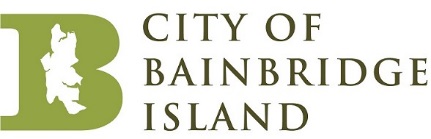 Department of Planning and Community DevelopmentMemorandumDate:	February 21, 2017	To:  Lara Lant	From:	Olivia SontagSubject:  Publish / Mail Notice of Application/SEPA Comment PeriodPlease mail the Notice…TYPE  Thank You!File name:BrowardGrade and FillFile Number:BLD 221258 GAF  Publication Date:February 24, 2017Mailing List Status:Mail to property owners within 500 feetSEPA Review AgenciesTax Parcel Number:41780000310001Number of Signs:Uploaded to SmartGov:2 NO